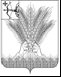 РОССИЙСКАЯ ФЕДЕРАЦИЯДУМА КИКНУРСКОГО МУНИЦИПАЛЬНОГО ОКРУГА КИРОВСКОЙ ОБЛАСТИпервого созываРЕШЕНИЕОб утверждении Положения о ДумеКикнурского муниципального округа Кировской областиВ соответствии с Федеральным законом от 06.10.2003 № 131-ФЗ «Об общих принципах организации местного самоуправления в Российской Федерации», Законом Кировской области от 20.12.2019 № 331-ЗО «О преобразовании некоторых муниципальных образований Кировской области и наделении вновь образованных муниципальных образований статусом муниципального округа» Дума Кикнурского муниципального округа РЕШИЛА:1. Создать Думу Кикнурского муниципального округа Кировской области и наделить ее правами юридического лица.2. Возложить полномочия по государственной регистрации юридического лица Дума Кикнурского муниципального округа Кировской области на председателя Думы Кикнурского муниципального округа Сычёва Василия Николаевича.3. Утвердить Положение о Думе Кикнурского муниципального округа Кировской области согласно приложению.4. Решение подлежит опубликованию в Сборнике муниципальных правовых актов органов местного самоуправления муниципального образования Кикнурский муниципальный район Кировской области.5. Контроль за выполнением настоящего решения возложить на председателя Думы Кикнурского муниципального округа Сычёва Василия Николаевича.Председатель Думы Кикнурскогомуниципального округа         В.Н. СычевГлава Кикнурскогорайона        С.Ю. ГалкинПриложениеУТВЕРЖДЕНОрешением Думы Кикнурского муниципального округаКировской областиот 17.09.2020 № 1-7ПОЛОЖЕНИЕо Думе Кикнурского муниципального округа Кировской областиПолномочия, порядок организации и деятельности Думы Кикнурского муниципального округа Кировской области (далее - Дума) регулируются Конституцией Российской Федерации, законодательством Российской Федерации, Кировской области, Уставом муниципального образования Кикнурский муниципальный округ Кировской области, Регламентом Думы Кикнурского муниципального округа и  настоящим Положением.1. Общие положения1.1. Дума является представительным органом местного самоуправления  и не входит в систему органов государственной власти.1.2. Деятельность Думы строится на основах законности, гласности, коллективного обсуждения и принятия решений.1.3. Дума является юридическим лицом (муниципальным казенным учреждением), вправе от своего имени приобретать и осуществлять имущественные и неимущественные права и обязанности, может быть истцом и ответчиком в суде.1.4. Юридический адрес и местонахождение Думы: 612300, Кировская область, Кикнурский район, пгт Кикнур, улица Советская, дом 36.1.5. Полное наименование – Дума Кикнурского муниципального округа Кировской области.Сокращенное наименование – Дума Кикнурского муниципального округа.2. Компетенция Думы2.1. В исключительной компетенции Думы муниципального округа находятся:1) принятие Устава муниципального округа и внесение в него изменений и дополнений;2) утверждение бюджета муниципального округа и отчета о его исполнении;3) установление, изменение и отмена местных налогов и сборов в соответствии с законодательством Российской Федерации о налогах и сборах;4) утверждение стратегии социально-экономического развития муниципального округа;5) определение порядка управления и распоряжения имуществом, находящимся в муниципальной собственности муниципального округа;6) определение порядка принятия решений о создании, реорганизации и ликвидации муниципальных предприятий, а также об установлении тарифов на услуги муниципальных предприятий и учреждений, выполнение работ, за исключением случаев, предусмотренных федеральными законами;7) определение порядка участия муниципального округа в организациях межмуниципального сотрудничества;8) определение порядка материально-технического и организационного обеспечения деятельности органов местного самоуправления;9) контроль за исполнением органами местного самоуправления муниципального округа и должностными лицами местного самоуправления муниципального округа полномочий по решению вопросов местного значения;10) принятие решения об удалении главы муниципального округа в отставку;11) утверждение правил благоустройства территории муниципального округа.2.2. К компетенции Думы муниципального округа относится:1) издание муниципальных правовых актов;2) принятие решения о проведении местного референдума;3) назначение в соответствии с настоящим Уставом публичных слушаний и опросов граждан, а также определение порядка проведения публичных слушаний и опросов;4) определение порядка назначения и проведения собраний и конференций граждан;5) принятие предусмотренных настоящим Уставом решений, связанных с изменением границ муниципального округа, а также с его преобразованием;6) обеспечение исполнения принятого на местном референдуме решения в пределах своей компетенции;7) установление официальных символов муниципального округа;8) утверждение структуры администрации по представлению главы администрации муниципального округа, принятие положения об администрации муниципального округа;9) осуществление права законодательной инициативы в Законодательном Собрании области;10) утверждение списка и определение порядка приватизации муниципального имущества в соответствии с федеральным законодательством;11) утверждение генерального плана муниципального округа, правил землепользования и застройки муниципального округа; утверждение местных нормативов градостроительного проектирования муниципального округа;12) принятие решений о целях, формах, суммах муниципальных заимствований;13) установление штрафов (установление которых, в соответствии с федеральным законодательством отнесено к компетенции органов местного самоуправления);14) учреждение печатного средства массовой информации для опубликования муниципальных правовых актов, обсуждения проектов муниципальных правовых актов по вопросам местного значения, доведения до сведения жителей муниципального округа официальной информации о социально-экономическом и культурном развитии муниципального округа, о развитии его общественной инфраструктуры и иной официальной информации;15) создание условий для развития местного традиционного народного художественного творчества;16) содействие в развитии сельскохозяйственного производства, создание условий для развития малого и среднего предпринимательства;17) осуществление иных полномочий, отнесенных к ведению Думы муниципального округа федеральным законодательством, законодательством области, настоящим Уставом.3. Виды актов, принимаемых Думой3.1. По вопросам своей компетенции Дума принимает правовые акты в форме решений.Нормативные правовые акты Думы, устанавливающие правила, обязательные для исполнения на территории муниципального округа, принимаются большинством голосов от установленной численности депутатов Думы, если иное не установлено федеральным законодательством, и подписываются главой муниципального округа и председателем Думы. Остальные нормативные правовые акты принимаются простым большинством присутствующих на заседании депутатов, если принятие решения не требует квалифицированного большинства (2/3 от установленной численности депутатов), что определяется правовыми актами или депутатами на данном заседании, и подписываются главой муниципального округа и председателем Думы.Акты ненормативного характера принимаются простым большинством голосов присутствующих на заседании депутатов и подписываются председателем Думы.3.2. По вопросам организации деятельности Думы председатель Думы издает распоряжения.4. Структура и организационные основы деятельности Думы4.1. Дума состоит из 13 депутатов, избираемых на муниципальных выборах на основе всеобщего, равного и прямого избирательного права при тайном голосовании по мажоритарной избирательной системе относительного большинства по одномандатным избирательным округам, сроком на пять лет в порядке, установленном действующим законодательством.Дума может осуществлять свои полномочия в случае избрания не менее двух третей от установленной численности депутатов.4.2. Основной формой работы Думы является заседание. Заседание считается правомочным, если на нем присутствует не менее 50 процентов от числа избранных депутатов. Заседания проводятся не реже одного раза в три месяца.Порядок созыва заседаний Думы, формирование повестки дня, порядок проведения и принятия решений устанавливаются Регламентом Думы.Порядок проведения заседаний депутатских комиссий устанавливается Положением о депутатских комиссиях и Регламентом Думы.4.3. Для подготовки и предварительного рассмотрения вопросов, относящихся к ведению Думы, а также для содействия в реализации ее решений депутаты создают постоянные и временные комиссии, порядок деятельности и полномочия которых определяются Регламентом Думы и Положением о постоянных комиссиях Думы.4.4. Для осуществления внешнего муниципального финансового контроля Думой образуется Контрольно-счетная комиссия Кикнурского муниципального округа.Порядок деятельности Контрольно-счетной комиссии Кикнурского муниципального округа, правовые основы и принципы ее деятельности, состав, порядок назначения на должности председателя, заместителя председателя, аудиторов, инспекторов, а также требования к перечисленным кандидатурам, полномочия, формы осуществления муниципального финансового контроля, планирование деятельности, права и ответственность должностных лиц, гарантии прав проверяемых органов и организаций, взаимодействие с государственными и муниципальными органами определяется Положением о Контрольно-счетной комиссии Кикнурского муниципального округа, Уставом Кикнурского муниципального округа, Законами Кировской области и законодательством Российской Федерации.5. Председатель Думы5.1. Организацию деятельности Думы муниципального округа осуществляет председатель Думы муниципального округа, избираемый этим органом из своего состава на срок полномочий Думы муниципального округа при тайном или открытом голосовании 2/3 голосов от установленной численности депутатов на первом заседании нового созыва.Председатель Думы осуществляет свои полномочия на непостоянной основе.5.2. Полномочия председателя Думы начинаются со дня его избрания и прекращаются со дня начала работы Думы нового созыва или досрочно в случаях, установленных действующим законодательством.Переизбрание председателя Думы осуществляется на основании его личного заявления, при прекращении им депутатских полномочий в соответствии с законодательством, по решению Думы, за которое проголосовало не менее 2/3 депутатов.5.3. Первое заседание вновь избранного состава Думы открывает и ведет старейший по возрасту депутат и подписывает решение Думы об избрании председателя Думы муниципального округа.5.4. Председатель Думы:5.4.1. созывает, открывает и ведет заседания Думы, осуществляет предусмотренные Регламентом Думы Кикнурского муниципального округа полномочия председательствующего;5.4.2. доводит до сведения депутатов Думы, главы Кикнурского муниципального округа время и место проведения заседаний Думы, а также проект повестки заседаний Думы;5.4.3. осуществляет общее руководство Думой;5.4.4. оказывает содействие депутатам Думы в осуществлении ими своих полномочий, организует обеспечение их необходимой информацией;5.4.5. принимает меры по обеспечению гласности и учету общественного мнения в работе Думы;5.4.6. организует в Думе прием граждан, рассмотрение обращений, заявлений и жалоб;5.4.7. подписывает решения Думы и протоколы заседаний;5.4.8. подписывает от имени Думы исковые заявления, направляемые в суды общей юрисдикции и арбитражные суды в случаях, предусмотренных федеральными законами, законами Кировской области, Уставом Кикнурского муниципального округа;5.4.9. координирует деятельность постоянных комиссий, депутатских групп;5.4.10. предлагает кандидатуру заместителя председателя Думы;5.4.11. предлагает перечень постоянных депутатских комиссий Думы;5.4.12. открывает и закрывает расчетные счета Думы;5.4.13. обладает правом внесения на рассмотрение Думе проектов решений Думы;5.4.14. представляет Думу в отношениях с органами государственной власти, органами местного самоуправления, юридическими лицами и гражданами;5.4.15. ежегодно отчитывается о работе Думы.6. Заместитель председателя Думы6.1. Заместитель председателя Думы избирается из числа депутатов по предложению председателя Думы и осуществляет свои полномочия на непостоянной основе.6.2. Заместитель председателя Думы избирается открытым голосованием большинством голосов от установленной численности.6.3. Решение об освобождении заместителя председателя Думы от должности принимается тайным голосованием большинством голосов от установленной численности.6.4. Заместитель председателя Думы выполняет по поручению председателя отдельные его функции и замещает председателя в случае его отсутствия или невозможности осуществления им своих полномочий либо выполняет его функции в случае досрочного прекращения полномочий председателя до вступления в должность нового председателя.6.5. Полномочия заместителя председателя Думы начинаются со дня его избрания и прекращаются со дня начала работы Думы нового созыва или досрочно в случаях, установленных действующим законодательством.6.6. Заместитель председателя Думы подотчетен председателю Думы и Думе.7. Депутат Думы7.1. Депутаты Думы избираются на муниципальных выборах на основе всеобщего равного и прямого избирательного права при тайном голосовании сроком на 5 лет.7.2. Депутатом Думы может быть избран гражданин Российской Федерации, достигший на день голосования возраста 18 лет.7.3. Формами депутатской деятельности являются:7.3.1. участие в заседаниях Думы;7.3.2. участие в работе комиссий Думы;7.3.3. подготовка и внесение проектов решений на рассмотрение Думы;7.3.4. участие в выполнении поручений Думы;7.3.5. обращение с депутатским запросом;7.3.6. работа с избирателями;7.3.7. участие в работе депутатских объединений в Думе;7.3.8. иные формы, не запрещенные законом.7.4. Депутат Думы имеет право:7.4.1. предлагать вопросы для рассмотрения на заседании Думы;7.4.2. вносить предложения и замечания по повестке дня, по порядку рассмотрения и существу обсуждаемых вопросов;7.4.3. вносить предложения о заслушивании на заседании отчета или информации должностных лиц, возглавляющих органы, подконтрольные Думе;7.4.4. ставить вопросы о необходимости разработки новых решений;7.4.5. выступать с обоснованием своих предложений и по мотивам голосования;7.4.6. вносить поправки к проектам решений Думы;7.4.7. оглашать на заседаниях Думы обращения граждан, имеющие общественное значение;7.4.8. знакомиться с текстами выступлений в протоколах заседаний Думы;7.4.9.  по вопросам, находящимся в пределах его полномочий, направлять в порядке, установленном Регламентом Думы, обращения и депутатские запросы в органы государственной власти Кировской области, территориальные подразделения федеральных органов исполнительной власти, расположенные на территории области, органы местного самоуправления, юридическим лицам независимо от форм собственности;7.4.10. на обеспечение документами, принятыми Думой, а также документами, иными информационными и справочными материалами, официально распространяемыми другими органами местного самоуправления и органами государственной власти;7.4.11. на пользование всеми видами связи, которыми располагают органы местного самоуправления.7.5. Депутат Думы ежегодно отчитывается о своей деятельности перед избирателями с представлением отчета в Думу.7.6. Депутат Думы досрочно прекращает свои полномочия в случае:7.6.1. смерти;7.6.2. отставки по собственному желанию;7.6.3. признания судом недееспособным или ограниченно дееспособным;7.6.4. признания судом безвестно отсутствующим или объявления умершим;7.6.5. вступления в отношении его в законную силу обвинительного приговора суда;7.6.6. выезда за пределы Российской Федерации на постоянное место жительства;7.6.7. прекращения гражданства Российской Федерации, прекращения гражданства иностранного государства - участника международного договора Российской Федерации, в соответствии с которым иностранный гражданин имеет право быть избранным в органы местного самоуправления, приобретения им гражданства иностранного государства либо получения им вида на жительство или иного документа, подтверждающего право на постоянное проживание гражданина Российской Федерации на территории иностранного государства, не являющегося участником международного договора Российской Федерации, в соответствии с которым гражданин Российской Федерации, имеющий гражданство иностранного государства, имеет право быть избранным в органы местного самоуправления;7.6.8. отзыва избирателями;7.6.9. досрочного прекращения полномочий Думы муниципального округа;7.6.10. призыва на военную службу или направления на заменяющую ее альтернативную гражданскую службу;7.6.11. в иных случаях, установленных федеральным законодательством.7.7. Полномочия депутата Думы прекращаются досрочно в случае несоблюдения ограничений, установленных Федеральным законом от 6 октября 2003 г.№ 131-ФЗ «Об общих принципах организации местного самоуправления в Российской Федерации».8. Досрочное прекращение полномочий Думы8.1. Полномочия Думы могут быть досрочно прекращены в случае:8.1.1. принятия Думой решения о самороспуске;8.1.2. вступления в силу решения суда о неправомочности данного состава депутатов Думы, в том числе в связи со сложением депутатами своих полномочий;8.1.3. преобразования муниципального округа, осуществляемого в соответствии с Федеральным законом от 6 октября 2003 г. № 131-ФЗ «Об общих принципах организации местного самоуправления в Российской Федерации», а также упразднения муниципального округа;8.1.4. увеличения численности избирателей муниципального округа более чем на 25 процентов, произошедшего вследствие изменения границ муниципального округа;8.1.5. нарушения срока издания муниципального правового акта, необходимого для реализации решения, принятого путем прямого волеизъявления населения (если издание такого акта входит в её компетенцию).8.2. Досрочное прекращение полномочий Думы влечет досрочное прекращение полномочий ее депутатов.8.3. В случае досрочного прекращения полномочий Думы, досрочные выборы в Думу проводятся в сроки, установленные федеральным законом.9. Осуществление Думой контрольных функций9.1. Дума осуществляет контроль за исполнением органами местного самоуправления и должностными лицами местного самоуправления Кикнурского муниципального округа функций по решению вопросов местного значения.9.2. Контроль за выполнением органами и должностными лицами местного самоуправления Кикнурского муниципального округа осуществляется путем:- заслушивания на заседаниях Думы отчетов должностных лиц местного самоуправления Кикнурского муниципального округа;- заслушивания ежегодного отчета главы муниципального округа о результатах его деятельности, деятельности администрации Кикнурского муниципального округа, в том числе о решении вопросов, поставленных Думой муниципального округа.10. Ответственность Думы перед населением10.1. Дума несет ответственность перед населением в соответствии с федеральными законами.10.2. Дума несет ответственность за принимаемые решения в соответствии с действующим законодательством.11. Ответственность Думы перед государством11.1. Основаниями наступления ответственности Думы перед государством являются:11.1.1. совокупность следующих установленных соответствующим судом обстоятельств:Думой принят нормативный правовой акт, противоречащий Конституции Российской Федерации, федеральным конституционным законам, федеральным законам, Уставу Кировской области, законам Кировской области, Уставу Кикнурского муниципального округа;Дума в течение трех месяцев со дня вступления в силу решения суда либо в течение иного предусмотренного решением суда срока не приняла в пределах своих полномочий мер по исполнению решения суда, в том числе не отменила соответствующий нормативный правовой акт;11.1.2. установленный судом факт не проведения избранной, в том числе вновь избранной, в правомочном составе Думой правомочного заседания в течение трех месяцев подряд.11.2. Ответственность Думы перед государством наступает в соответствии с законодательством.17.09.2020№1-7пгт Кикнурпгт Кикнур